Project No: 312126Non-Technical SummaryPrepared for:BR Skip Hire FoxdeneRumstead LaneSittingbourneKent, UKME9 7RTContents Amendment RecordThis report has been issued and amended as follows:AcknowledgementThis report has been prepared for the sole and exclusive use of BR Skip Hire in accordance with the scope of work presented in Mabbett & Associates Ltd (Mabbett) Letter Agreement (312126/LA/GK), dated 02 June 2022. This report is based on information and data collected by Mabbett. Should any of the information be incorrect, incomplete or subject to change, Mabbett may wish to revise the report accordingly.This report has been prepared by the following Mabbett personnel:MABBETT & ASSOCIATES LTD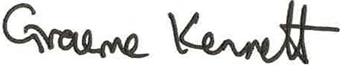 ___________________________________Graeme Kennett, BSc(Hons)., MSc., MBPR (FACTS)Principal Environmental ConsultantThis report has been reviewed and approved by the following Mabbett personnel:MABBETT & ASSOCIATES LTD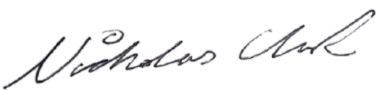 ___________________________________Nicholas Clark, MEng, AMIChemEEnvironmental EngineerExecutive SummaryThis application is for a variation to the bespoke environmental permit under the Environmental Permitting Regulations (England and Wales) 2010 for the treatment and recovery of various non-hazardous and inert waste streams generated within a 25-mile radius of the site originating from household and commercial premises.Its purpose is to increase the storage and throughput of the inert waste materials only, as such no amendments are required to be made to the Fire Prevention Plan (FPP), however a revised Dust & Emissions Plan (DEMP) has been compiled.Table of ContentsSection 1.0:	Introduction	1Section 2.0:	About the Facility	22.1	The site	22.2	The operation	2Section 3.0:	Summary of Permitted Waste Types	33.1	Permitted waste types	3Section 5.0:	Operating Techniques	5Appendix A:	Waste Operations	8Appendix B:	Waste Types	9IntroductionBR Skip Hire, ‘the operator’, has instructed Mabbett & Associates Ltd to prepare a variation application to their bespoke permit [DB3406XG], under the Environmental Permitting (England and Wales) Regulations 2016 (as amended), for the Waste Recycling Facility at:This Non-Technical Summary explains the application, in non-technical language as far as possible and using images where appropriate, to provide an overview of the proposed operation and its surroundings. This document should be read in conjunction with the rest of this application which also contains:Application Forms (submitted on-line)Supporting InformationOperating Techniques DocumentEnvironmental Risk Assessment.A more detailed explanation of the activity is provided in the accompanying documents along with a site-specific risk assessment. Information is also provided in the application concerning the key technical standards and control measures that will be used at the site to minimise the environmental risks identified in the risk assessment.This permit variation application seeks to:Increase the annual throughput of the site from 5, 000 to 15,000 tonnes.About the FacilityThe siteThe Waste Recycling Facility (WRF), centred at Ordnance Survey grid reference TQ 8359 5492 is located to the south-eastern side of the A429, south-east of Gillingham in Kent.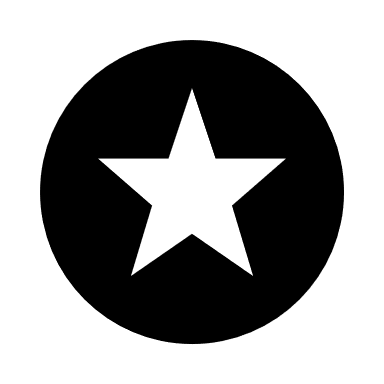 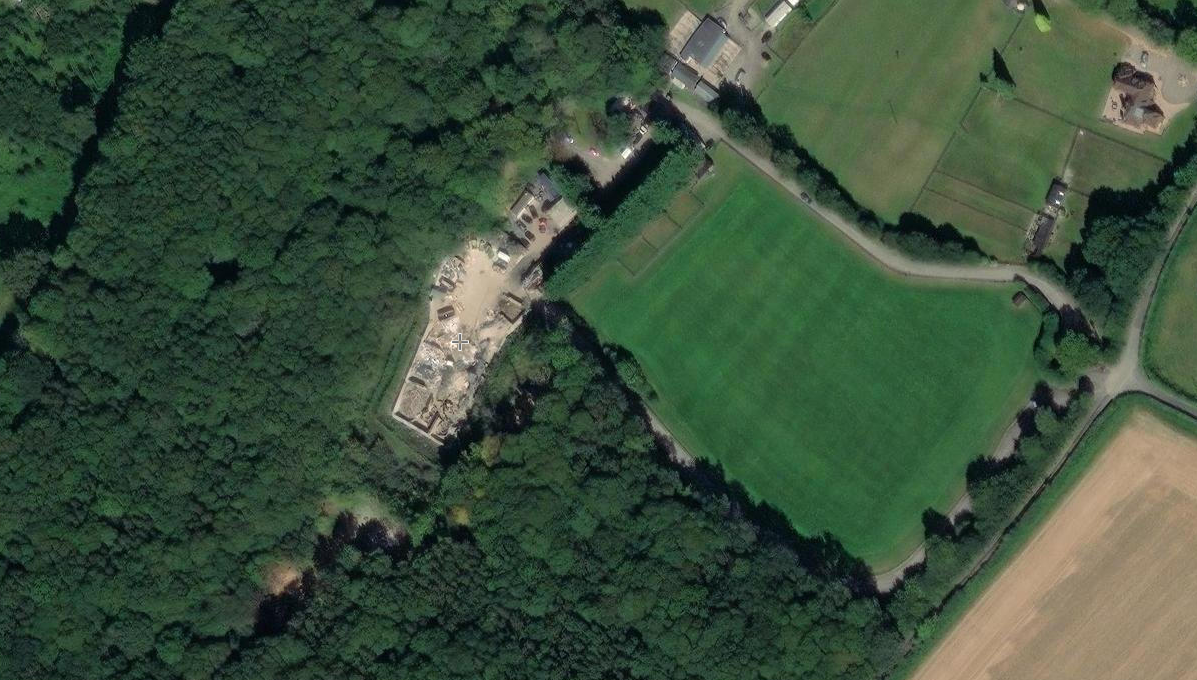 Figure : Aerial view of the site (Map data © OpenStreetMap contributors, CC-BY-SA, Imagery © Mapbox, DigitalGlobe, GeoEye, i-cubed, USDA, USGS, AEX, Getmapping, Aerogrid, IGN, IGP, swisstopo, and the GIS User Community)The operationThe operation treats both non – hazardous and inert waste types, with the main inputs being mixed skips containing a variety of waste streams. These streams are separated into different waste types for bulking up for further processing elsewhere. Waste is mainly hand sorted or picked out via a 360o excavator and grab. Due to the size of the site and the nature of the business, volumes of wastes held on site will be kept to a minimum. This helps to preserve the quality of the recovered materials and is a major aid to fire prevention and minimisation.Inert wastes are accepted and screened and/or crushed where required. Screening and crushing are on a campaign basis in that once sufficient material has been accepted, a screener/crusher is brought in to process the material which is then dispatched from site to various customers.Summary of Permitted Waste TypesPermitted waste typesNo change to the permitted waste types.Operating techniquesThe site will be operated in accordance with the Operating Techniques document which has been drafted to satisfy the requirements of EA Guidance, and details the following:management;site operations;emissions and monitoring; andinformation.Operational management procedures will ensure that:the risks that the activities pose to the environment are identified;the measures that are required to minimise the risks are identified;the activities are managed in accordance with the management system and operating techniques document;performance against the management system is audited at regular intervals; andcompliance with the environmental permit.Impact on the Environment An environmental risk assessment (ERA) has been carried out to assess the environmental risks posed by the proposed activity. There are no point source emissions to land, air, surface or groundwater from the proposed facility. The proposed facility will have drainage infrastructure in place at the site so that all potentially contaminated site drainage is captured and directed via a sealed system (consisting of concrete impermeable pavement with falls towards drainage channels) that captures all liquids and directs it to a sealed tank. Operational procedures at the site will monitor and manage amenity and accident risks from the proposed activities and includes provision for the monitoring of odour, noise, and fugitive emissions. The impact of the proposed development on surrounding human and environmental receptors has been assessed in the ERA.As the management measures detailed in the risk assessment will be in place at permit issue, the conclusion has been reached that the proposed waste materials and treatment activities, are unlikely to result in a significant accident risk or risk to the local environment, including from odour and noise, or pollution of surface or ground waters.Operating TechniquesThe site will be operated in accordance with the Operating Techniques document which has been drafted to satisfy the requirements of EA Guidance, and details the following:management;site operations;emissions and monitoring; andinformation.Operational management procedures will ensure that:the risks that the activities pose to the environment are identified;the measures that are required to minimise the risks are identified;the activities are managed in accordance with the management system and operating techniques document;performance against the management system is audited at regular intervals; andcompliance with the environmental permit.The risk management and mitigation measures employed at the site and identified in the environmental risk assessment are detailed in the sites operating techniques document.In summary, the rules and operating procedures employed at the site will ensure the following with respect to the specified waste management activities:Unless stated otherwise, all waste shall be stored and treated on an impermeable surface with sealed drainage system or on hardstanding.Concrete surfacing falls towards drainage channels ensuring that potentially contaminated runoff is contained on site;Strict waste acceptance procedures will be adhered to, to ensure only permitted wastes are accepted on site;The site manager will ensure that regular inspections are made of the site. If necessary, remedial measures will be arranged as soon as possible.Site ManagementSite management will comprise of the following staff members;A Technically Competent Manager (TCM); who will manage the operation and regularly attend site in compliance with the defined attendance requirement.A site supervisor; who will be responsible for the ongoing operation who may also undertake office and plant operation duties.Other trained plant operators as required.Site Condition ReportThe Site Condition Report (SCR), produced as a part of this variation application for the proposed tonnage increase will be limited in its scope to the increase in site tonnage throughput. However, the facility will operate with due regard to the conditions of the environmental permit and all relevant environmental legislation to ensure that land and groundwater is protected during the lifetime of the site and that the land is in a satisfactory state when the permit is eventually surrendered.The possibility of any significant releases to the ground occurring during the lifetime of the permit is considered to be limited. Minor spillages, if they occur, will be dealt with immediately by trained staff using appropriate spill response procedure and spill kits located around the site.Appendix A:	Waste OperationsAppendix B:	Waste TypesRevisionDescriptionDateSigned1.0FinalFebruary 2023Graeme KennettEPR/ /DB3406XQFoxdeneRumstead LaneSittingbourneKent, UKME9 7RTActivityLimits of activitiesR13: Storage of wastes pending any of the operations numbered R1 to R12 (excluding temporary storage, pending collection, on the site where it is produced)R11: Use of wastes obtained from any of the operations numbered R1 to R10R5: Recycling of other inorganic materialsR4: Recycling/reclamation of metals and metal compoundsR3: Recycling/reclamation of organic substances which are not used as solvents (including composting and other biological transformation processes)D15: Storage pending any of the operations numbered D1 to D14 (excluding temporary storage, pending collection, on the site where it isproduced)Only those permitted waste types as specified in the table in Appendix B are to be accepted and treated on the permitted area. Waste types not specified are to be quarantined and stored separately in a suitable container and removed off site as soon as practicable.Storage and treatment for recovery consisting only of use of the following technology and associated plant including the use of that technology and plant in combination with others listed:SortingScreeningBalingShreddingCrushingCompactionBulking Blending Treatment plant for blending, mixing, bulking, sorting and segregating, screening, shredding, particle size reduction and/or particle separation in order to facilitate recovery action.No more than 15 000 tonnes of waste shall be treated per year.     The total quantity of waste accepted at the site shall be less than 15 000 tonnes per year.ExclusionsWastes having any of the following characteristics shall not be accepted:Consisting solely or mainly of dusts, powders or loose fibresWastes that are in a form which is either sludge or liquidThe total quantity of waste accepted at the site shall be less than 15 000 tonnes per year.ExclusionsWastes having any of the following characteristics shall not be accepted:Consisting solely or mainly of dusts, powders or loose fibresWastes that are in a form which is either sludge or liquidEWC CodesWaste Description01WASTES RESULTING FROM EXPLORATION, MINING, QUARRYING, AND PHYSICAL AND CHEMICAL TREATMENT OF MINERALS01 01 wastes from mineral excavation01 01 01wastes from mineral metalliferous excavation01 01 02wastes from mineral non-metalliferous excavation01 03wastes from physical and chemical processing of metalliferous minerals01 03 06tailings other than those mentioned in 01 03 04 and 01 03 0501 03 09red mud from alumina production other than the wastes mentioned in 01 03 0701 04wastes from physical and chemical processing of non-metalliferous minerals01 04 08waste gravel and crushed rocks other than those mentioned in 01 04 0701 04 09waste sand and clays01 04 11wastes from potash and rock salt processing other than those mentioned in 01 04 0701 04 12tailings and other wastes from washing and cleaning of minerals other than those mentioned in 01 04 07 and 01 04 1101 04 13wastes from stone cutting and sawing other than those mentioned in 01 04 0702WASTES FROM AGRICULTURE, HORTICULTURE, AQUACULTURE, FORESTRY, HUNTINGAND FISHING, FOOD PREPARATION AND PROCESSING02 01wastes from agriculture, horticulture, aquaculture, forestry, hunting and fishing02 01 03plant-tissue waste02 01 04waste plastics (except packaging)02 01 07wastes from forestry02 01 10waste metal02 02wastes from the preparation and processing of meat, fish and other foods of animal origin02 02 03materials unsuitable for consumption or processing02 03wastes from fruit, vegetables, cereals, edible oils, cocoa, coffee, tea and tobacco preparation and processing; conserve production; yeast and yeast extract production, molasses preparation and fermentation02 03 04materials unsuitable for consumption or processing02 04wastes from sugar processing02 04 01soil from cleaning and washing beet02 04 02off-specification calcium carbonate02 05wastes from the dairy products industry02 05 01materials unsuitable for consumption or processing02 06wastes from the baking and confectionery industry02 06 01materials unsuitable for consumption or processing02 06 02wastes from preserving agents02 07wastes from the production of alcoholic and non-alcoholic beverages (except coffee, tea and cocoa)02 07 01wastes from washing, cleaning and mechanical reduction of raw materials02 07 02wastes from spirits distillation02 07 04materials unsuitable for consumption or processing03WASTES FROM WOOD PROCESSING AND THE PRODUCTION OF PANELS AND FURNITURE, PULP, PAPER AND CARDBOARD03 01wastes from wood processing and the production of panels and furniture03 01 01waste bark and cork03 01 05sawdust, shavings, cuttings, wood, particle board and veneer other than those mentioned in 03 01 0403 03wastes from pulp, paper and cardboard production and processing03 03 01waste bark and wood03 03 07mechanically separated rejects from pulping of waste paper and cardboard03 03 08wastes from sorting of paper and cardboard destined for recycling03 03 10fibre rejects, fibre-, filler- and coating-sludges from mechanical separation04WASTES FROM THE LEATHER, FUR AND TEXTILE INDUSTRIES04 01wastes from the leather and fur industry04 01 08waste tanned leather (blue sheetings, shavings, cuttings, buffing dust) containing chromium04 01 09wastes from dressing and finishing04 02wastes from the textile industry04 02 21wastes from unprocessed textile fibres04 02 22wastes from processed textile fibres06WASTES FROM INORGANIC CHEMICAL PROCESSES06 09wastes from the MSFU of phosphorous chemicals and phosphorous chemical processes06 09 02phosphorous slag06 09 04calcium-based reaction wastes other than those mentioned in 06 09 0306 11wastes from the manufacture of inorganic pigments and opacificiers06 11 01calcium-based reaction wastes from titanium dioxide production07WASTES FROM ORGANIC CHEMICAL PROCESSES07 02wastes from the MFSU of plastics, synthetic rubber and man-made fibres07 02 13waste plastic09WASTES FROM THE PHOTOGRAPHIC INDUSTRY09 01wastes from the photographic industry09 01 07photographic film and paper containing silver or silver compounds09 01 08photographic film and paper free of silver or silver compounds09 01 10single-use cameras without batteries09 01 12single-use cameras containing batteries other than those mentioned in 09 01 1110WASTES FROM THERMAL PROCESSES10 01wastes from power stations and other combustion plants (except 19)10 01 01bottom ash, slag and boiler dust (excluding boiler dust mentioned in 10 01 04)10 01 05calcium-based reaction wastes from flue-gas desulphurisation in solid form10 01 07calcium-based reaction wastes from flue-gas desulphurisation in sludge form10 01 15bottom ash, slag and boiler dust from co-incineration other than those mentioned in 10 01 1410 01 19wastes from gas cleaning other than those mentioned in 10 01 05, 10 01 07 and 10 01 1810 01 24sands from fluidised beds10 02wastes from the iron and steel industry10 02 01wastes from the processing of slag10 02 02unprocessed slag10 02 08solid wastes from gas treatment other than those mentioned in 10 02 0710 02 10mill scales10 02 14filter cakes from gas treatment other than those mentioned in 10 02 1310 02 15other filter cakes10 03wastes from aluminium thermal metallurgy10 03 02anode scraps10 03 05waste alumina10 03 16skimmings other than those mentioned in 10 03 1510 03 18carbon-containing wastes from anode manufacture other than those mentioned in 10 03 1710 03 24solid wastes from gas treatment other than those mentioned in 10 03 2310 03 26filter cakes from gas treatment other than those mentioned in 10 03 2510 03 28wastes from cooling-water treatment other than those mentioned in 10 03 2710 03 30wastes from treatment of salt slags and black drosses other than those mentioned in 10 03 2910 04wastes from lead thermal metallurgy10 04 10wastes from cooling-water treatment other than those mentioned in 10 04 0910 05wastes from zinc thermal metallurgy10 05 01slags from primary and secondary production10 05 09wastes from cooling-water treatment other than those mentioned in 10 05 0810 05 11dross and skimmings other than those mentioned in 10 05 1010 06wastes from copper thermal metallurgy10 06 01slags from primary and secondary production10 06 02dross and skimmings from primary and secondary production10 06 10wastes from cooling-water treatment other than those mentioned in 10 06 0910 07wastes from silver, gold and platinum thermal metallurgy10 07 01slags from primary and secondary production10 07 02dross and skimmings from primary and secondary production10 07 03solid wastes from gas treatment10 07 05filter cakes from gas treatment10 07 08wastes from cooling-water treatment other than those mentioned in 10 07 0710 08wastes from other non-ferrous thermal metallurgy10 08 09other slags10 08 11dross and skimmings other than those mentioned in 10 08 1010 08 13carbon-containing wastes from anode manufacture other than those mentioned in 10 08 1210 08 14anode scrap10 08 18filter cakes from flue-gas treatment other than those mentioned in 10 08 1710 08 20wastes from cooling-water treatment other than those mentioned in 10 08 1910 09wastes from casting of ferrous pieces10 09 03furnace slag10 09 06casting cores and moulds which have not undergone pouring other than those mentioned in 10 09 0510 09 08casting cores and moulds which have undergone pouring other than those mentioned in 10 09 0710 09 14waste binders other than those mentioned in 10 09 1310 09 16waste crack-indicating agent other than those mentioned in 10 09 1510 10wastes from casting of non-ferrous pieces10 10 03furnace slag10 10 06casting cores and moulds which have not undergone pouring, other than those mentioned in 10 10 0510 10 08casting cores and moulds which have undergone pouring other than those mentioned in 10 09 0710 10 14waste binders other than those mentioned in 10 10 1310 10 16waste crack-indicating agent other than those mentioned in 10 10 1510 11wastes from manufacture of glass and glass products10 11 03waste glass-based fibrous materials10 11 10waste preparation mixture before thermal processing, other than those mentioned in 10 11 0910 11 12waste glass other than those mentioned in 10 11 1110 11 16solid wastes from flue-gas treatment other than those mentioned in 10 11 1510 11 18filter cakes from flue-gas treatment other than those mentioned in 10 11 1710 12wastes from manufacture of ceramic goods, bricks, tiles and construction products10 12 01waste preparation mixture before thermal processing10 12 05filter cakes from gas treatment10 12 06discarded moulds10 12 08waste ceramics, bricks, tiles and construction products (after thermal processing)10 12 10solid wastes from gas treatment other than those mentioned in 10 12 0910 12 12wastes from glazing other than those mentioned in 10 12 1110 13wastes from manufacture of cement, lime and plaster and articles and products made from them10 13 01waste preparation mixture before thermal processing10 13 04wastes from calcination and hydration of lime10 13 07filter cakes from gas treatment10 13 10wastes from asbestos-cement manufacture other than those mentioned in 10 13 0910 13 11wastes from cement-based composite materials other than those mentioned in 10 13 09 and 10 13 1010 13 13solid wastes from gas treatment other than those mentioned in 10 13 1210 13 14waste concrete11WASTES FROM CHEMICAL SURFACE TREATMENT AND COATING OF METALS AND OTHER MATERIALS; NON-FERROUS HYDRO METALLURGY11 01wastes from chemical surface treatment and coating of metals and other materials (for example galvanic processes, zinc coating processes, pickling processes, etching, phosphating, alkaline degreasing, anodising)11 01 10filter cakes other than those mentioned in 11 01 0911 01 14degreasing wastes other than those mentioned in 11 01 1311 02wastes from non-ferrous hydrometallurgical processes11 02 03wastes from the production of anodes for aqueous electrolytical processes11 02 06wastes from copper hydrometallurgical processes other than those mentioned in 11 02 0511 05wastes from hot galvanising processes11 05 01hard zinc11 05 02zinc ash12WASTES FROM SHAPING AND PHYSICAL AND MECHANICAL SURFACE TREATMENT OF METALS AND PLASTICS12 01wastes from shaping and physical and mechanical surface treatment of metals and plastics12 01 01ferrous metal filings and turnings12 01 03non-ferrous metal filings and turnings12 01 05plastics shavings and turnings12 01 13welding wastes12 01 17waste blasting material other than those mentioned in 12 01 1612 01 21spent grinding bodies and grinding materials other than those mentioned in 12 01 2015WASTE PACKAGING; ABSORBENTS, WIPING CLOTHS, FILTER MATERIALS AND PROTECTIVE CLOTHING NOT OTHERWISE SPECIFIED15 01packaging (including separately collected municipal packaging waste)15 01 01paper and cardboard packaging15 01 02plastic packaging15 01 03wooden packaging15 01 04metallic packaging15 01 05composite packaging15 01 06mixed packaging15 01 07glass packaging15 01 09textile packaging15 02absorbents, filler materials, wiping cloths and protective clothing15 02 03absorbents, filler materials, wiping cloths and protective clothing other than those mentioned in 15 02 0216WASTES NOT OTHERWISE SPECIFIED IN THE LIST16 01end-of-life vehicles from different means of transport (including off-road machinery) and wastes from dismantling of end-of-life vehicles and vehicle maintenance (except 13,14, 16 06 and 16 08)16 01 03end of life tyres16 02wastes from electrical and electronic equipment16 02 14discarded equipment other than those mentioned in 16 02 09 to 16 02 1316 02 16components removed from discarded equipment other than those mentioned in 16 02 1516 03off-specification batches and unused products16 03 04inorganic wastes other than those mentioned in 16 03 0316 03 06organic wastes other than those mentioned in 16 03 0516 06batteries and accumulators16 06 04alkaline batteries (except 16 06 03)16 06 05other batteries and accumulators16 11waste linings and refractories16 11 02carbon-based linings and refractories from metallurgical processes others than those mentioned in 16 11 0116 11 04other linings and refractories from metallurgical processes other than those mentioned in 16 11 0316 11 06linings and refractories from non-metallurgical processes others than those mentioned in 16 11 0517CONSTRUCTION AND DEMOLITION WASTES (INCLUDING EXCAVATED SOIL FROM CONTAMINATED SITES)17 01concrete, bricks, tiles and ceramics17 01 01concrete17 01 02bricks17 01 03tiles and ceramics17 01 07mixtures of concrete, bricks, tiles and ceramics other than those mentioned in 17 01 0617 02wood, glass, plastic17 02 01wood17 02 02glass17 02 03plastic17 03bituminous mixtures, coal tar and tarred products17 03 02bituminous mixtures other than those mentioned in 17 03 0117 04metals (including their alloys)17 04 01copper, bronze, brass17 04 02aluminium17 04 03lead17 04 04zinc17 04 05iron and steel17 04 06tin17 04 07mixed metals17 04 11cables other than those mentioned in 17 04 1017 05soil (including excavated soil from contaminated sites), stones and dredging spoil17 05 04soil and stones other than those mentioned in 17 05 0317 05 08track ballast other than those mentioned in 17 05 0717 06insulation materials and asbestos-containing construction materials17 06 04insulation materials other than those mentioned in 17 06 01 and 17 06 0317 08gypsum based construction material17 08 02gypsum based construction materials other than those mentioned in 17 08 0117 09other construction and demolition wastes17 09 04mixed construction and demolition wastes other than those mentioned in 17 09 01, 17 09 02, 17 09 0319WASTES FROM WASTE MANAGEMENT FACILITIES, OFF-SITE WASTE WATER TREATMENT PLANTS AND PREPARATION OF WATER INTENDED FOR HUMAN CONSUMPTION/INDUSTRIAL USE19 01wastes from incineration or pyrolysis of waste19 01 02ferrous materials removed from bottom ash19 01 12bottom ash and slag other than those mentioned in 19 01 1119 01 18pyrolysis wastes other than those mentioned in 19 01 1719 01 19sands from fluidised beds19 02wastes from physico/chemical treatments of waste (including dechromatation, decyanidation,neutralisation)19 02 03premixed wastes composed only of non-hazardous wastes19 02 10combustible wastes other than those mentioned in 19 02 08 and 19 02 0919 04vitrified waste and wastes from vitrification19 04 01vitrified waste 19 05wastes from aerobic treatment of solid wastes19 05 01non-composted fraction of municipal and similar wastes19 05 02non-composted fraction of animal and vegetable waste19 05 03off-specification compost19 12wastes from the mechanical treatment of waste (for example sorting, crushing, compacting, pelletising) not otherwise specified19 12 01paper and cardboard19 12 02ferrous metal19 12 03non-ferrous metal19 12 04plastic and rubber19 12 05glass19 12 07wood other than that mentioned in 19 12 0619 12 08textiles19 12 09minerals (for example sand and stones)19 12 10combustible waste (refuse derived fuel)19 13wastes from soil and groundwater remediation19 13 02solid wastes from soil remediation other than those mentioned in 19 13 0120MUNICIPAL WASTES (HOUSEHOLD WASTE AND SIMILAR COMMERCIAL, INDUSTRIAL AND INSTITUTIONAL WASTES) INCLUDING SEPARATELY COLLECTED FRACTIONS20 01separately collected fractions (except 15 01)20 01 01paper and cardboard20 01 02glass20 01 08biodegradable kitchen and canteen waste20 01 10clothes20 01 11textiles20 01 34batteries and accumulators other than those mentioned in 20 01 3320 01 36discarded electrical and electronic equipment other than those mentioned in 20 01 21, 20 01 23 and 20 01 3520 01 38wood other than that mentioned in 20 01 3720 01 39plastics20 01 40metals20 01 41wastes from chimney sweeping20 02garden and park wastes (including cemetery waste)20 02 01biodegradable waste20 02 02soil and stones20 03other municipal wastes20 03 01mixed municipal waste20 03 02waste from markets20 03 03street-cleaning residues20 03 07bulky waste